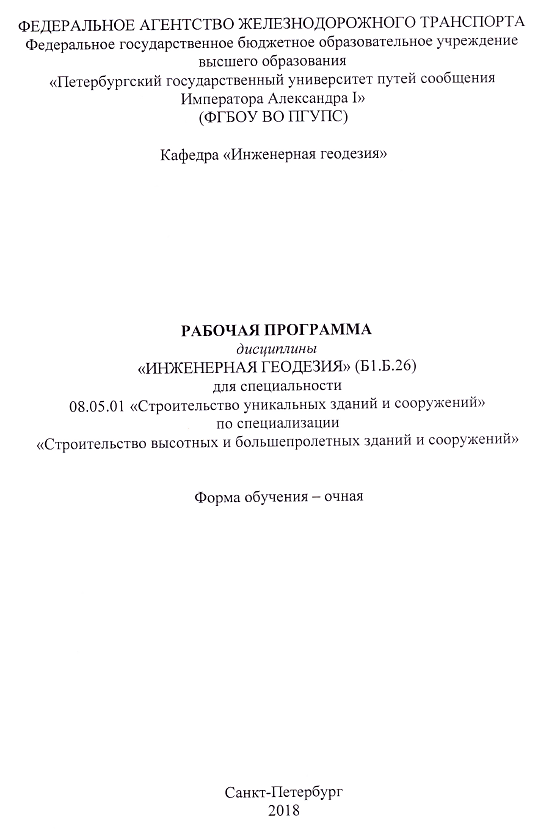 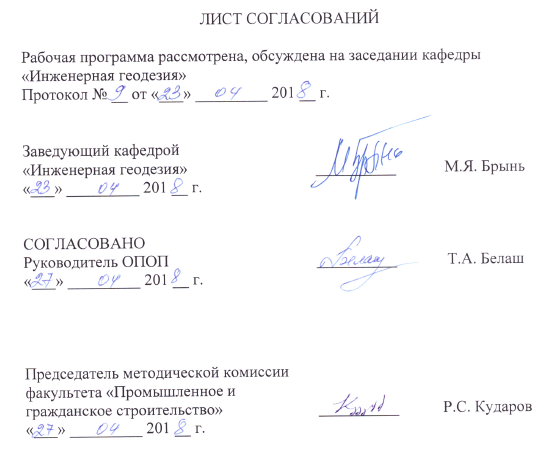  1. Цели и задачи дисциплиныРабочая программа составлена в соответствии с ФГОС, утвержденным приказом Министерства образовании и науки Российской Федерации от 11.08.2016 № 1030 по специальности 08.05.01 «Строительство уникальных зданий и сооружений», по дисциплине «Инженерная геодезия».Целью изучения дисциплины «Инженерная геодезия» является овладение современными геодезическими приборами, методами производства геодезических работ в объеме, необходимом для изысканий, проектирования, строительства и эксплуатации уникальных зданий и сооружений.Для достижения поставленной цели решаются следующие задачи:изучение основных методов геодезических измерений, теории и технологии инженерно-геодезических изысканий уникальных зданий, сооружений и инженерных систем, геодезической подготовки проектов и выносе их в натуру;выработка практических умений и приобретение навыков в работе с геодезическими приборами и производстве полевых измерений, в решении геодезических задач и выполнении топографических съемок местности для целей строительства, эксплуатации, реконструкции уникальных зданий  и сооружений, планировки и застройки населенных мест.2. Перечень планируемых результатов обучения по дисциплине, соотнесенных с планируемыми результатами освоения основной образовательной программыПланируемыми результатами обучения по дисциплине являются: приобретение знаний, умений, навыков.В результате освоения дисциплины обучающийся должен:ЗНАТЬ:геодезические приборы и правила работы с ними;нормативную базу в области инженерно-геодезических изысканий,способы обработки материалов геодезических съемок.УМЕТЬ:производить инженерно-геодезические изыскания. ВЛАДЕТЬ:методами работы с геодезическими приборами;методами проведения инженерно-геодезических изысканий.Приобретенные знания, умения, навыки, характеризующие формирование компетенций, осваиваемые в данной дисциплине, позволяют решать профессиональные задачи, приведенные в соответствующем перечне по видам профессиональной деятельности в п. 2.4 общей характеристики основной профессиональной образовательной программы (ОПОП).Изучение дисциплины направлено на формирование следующих общепрофессиональных компетенций (ОПК):– использовать основные законы естественнонаучных дисциплин в профессиональной деятельности, применять методы математического анализа и математического (компьютерного) моделирования, теоретического и экспериментального исследования (ОПК-6);– способность выявить естественнонаучную сущность проблем, возникающих в ходе профессиональной деятельности, привлечь их для решения соответствующий физико-математический аппарат (ОПК-7).Изучение дисциплины направлено на формирование следующих профессиональных компетенций (ПК), соответствующих виду профессиональной деятельности, на который ориентирована программа специалитета:изыскательская, проектно-конструкторская и проектно-расчетная деятельность:– знание нормативной базы в области инженерных изысканий, принципов проектирования зданий, сооружений, инженерных систем и оборудования, планировки и застройки населенных мест (ПК-1);– владение методами проведения инженерных изысканий, технологией проектирования деталей и конструкций в соответствии с техническим заданием с использованием лицензионных универсальных и специализированных программно-вычислительных комплексов, систем автоматизированного проектирования и графических пакетов программ (ПК-2);– способность составлять отчеты по выполненным работам, участвовать во внедрении результатов исследований и практических разработок (ПК-12).Область профессиональной деятельности обучающихся, освоивших данную дисциплину, приведена в п. 2.1 общей характеристики ОПОП.Объекты профессиональной деятельности обучающихся, освоивших данную дисциплину, приведены в п. 2.2 общей характеристики ОПОП.»3. Место дисциплины в структуре основной образовательной программыДисциплина «Инженерная геодезия» (Б1.Б.26) относится к базовой части и является обязательной. 4. Объем дисциплины и виды учебной работыПримечания: «Форма контроля знаний» – экзамен (Э), зачет (З).5. Содержание и структура дисциплины5.1 Содержание дисциплины5.2 Разделы дисциплины и виды занятийДля очной формы обучения:6. Перечень учебно-методического обеспечения для самостоятельной работы обучающихся по дисциплине7. Фонд оценочных средств для проведения текущего контроля успеваемости и промежуточной аттестации обучающихся по дисциплинеФонд оценочных средств по дисциплине «Инженерная геодезия» является неотъемлемой частью рабочей программы и представлен отдельным документом, рассмотренным на заседании кафедры «Инженерная геодезия» и утвержденным заведующим кафедрой.8. Перечень основной и дополнительной учебной литературы, нормативно-правовой документации и других изданий, необходимых для освоения дисциплины8.1 Перечень основной учебной литературы, необходимой для освоения дисциплины1. Инженерная геодезия и геоинформатика. Краткий курс [Текст] : учебник для студентов вузов железнодорожного транспорта / М. Я. Брынь [и др.] ; под ред. В. А. Коугия. - Санкт-Петербург [и др.] : Лань, 2015. - 285 с.2. Инженерная геодезия и геоинформатика [Текст] : учебник для студентов негеодезических вузов, обучающихся по дисциплине «Геодезия» / М. Я. Брынь [и др.] ; под ред. С. И. Матвеева. - Москва : Фонд «Мир» ; [Б. м.] : Академический проект, 2012. - 484 с. 8.2 Перечень дополнительной учебной литературы, необходимой для освоения дисциплины1. Определение площадей объектов недвижимости [Текст] : рекомендовано УМО вузов РФ по образованию в области геодезии и фотограмметрии в качестве учебного пособия для студентов вузов, обучающихся по направлению подготовки 120401 – «Прикладная геодезия» с присвоением квалификации (степени) «специалист» / [В. Н. Баландин и др.] ; под ред. : В. А. Коугия. - Санкт-Петербург ; Москва ; Краснодар : Лань, 2013. - 111 с.8.3 Перечень нормативно-правовой документации, необходимой для освоения дисциплины1. Свод правил СП 126.13330.2012 «СНиП 3.01.03-84. Геодезические работы в строительстве». Актуализированная редакция СНиП 3.01.03-84 (утв. приказом Министерства регионального развития РФ от 29 декабря 2011 г. N 635/1). [Электронный ресурс]. –Режим доступа: http://www.faufcc.ru/technical-regulation-in-constuction/formulary-list/#form, свободный. — Загл. с экрана.2. Инструкция по топографической съемке в масштабах 1:5 000, 1:2 000, 1:1 000 и 1:500.  ГКИНП -  02 – 033 – 79.М., Недра,1982. – 92 с. [Электронный ресурс]. – Режим доступа: http://base.garant.ru3. Условные знаки для топографических планов масштабов 1:5000, 1:2000, 1:1000, 1:500. - М.: ФГУП «Картгеоцентр», 2005.  287 с.8.4 Другие издания, необходимые для освоения дисциплины1. Вычисление элементов кривой. Расчет разбивочных элементов для вынесения проекта в натуру : метод. указания по выполнению расчетов на персон. компьютерах / ПГУПС, каф. «Инженер. геодезия» ; сост. В. А. Коугия. - СПб. : ПГУПС, 2010. - 11 с.2. Измерения электронным тахеометром : метод. указания к лаб. работе / ПГУПС, каф. «Инженер. геодезия» ; сост. : О. П. Сергеев, Е. Г. Толстов. - СПб. : ПГУПС, 2009. - 28 с. 3. Нивелирование трассы [Текст] : методические указания к выполнению расчетно-графической работы / ПГУПС, каф. "Инженер. геодезия" ; сост.: Е. С. Богомолова, О. Н. Малковский. - СПб. : ПГУПС, 2009. - 27 с.4. Определение площадей на картах : метод. указания к лаб. работе для студентов спец. СЖД, МТ, ВиВ, ПГС и УПП всех форм обучения / ПГУПС, каф. «Инженер. геодезия» ; сост.: М. Я. Брынь, В. М. Гуцало, В. А. Коугия. - СПб. : ПГУПС, 2008. - 14 с.5. Решение геодезических задач на топографических планах и картах [Текст] : метод. указания / Н. М. Батурин ; ПГУПС, каф. «Инженер. геодезия». - СПб. : ПГУПС, 2010. - 38 с.6. Решение геодезических задач по теории погрешностей : метод. указания / В. А. Коугия, В. И. Полетаев ; ПГУПС, каф. «Инженер. геодезия». - СПб. : ПГУПС, 2010. - 28 с.7. Съемка рельефа по модели. Обработка результатов тахеометрической съемки [Текст] : метод. указания к выполнению расчетно-графических работ / ПГУПС, каф. «Инженер. геодезия» ; сост.: Е. С. Богомолова, О. Н. Малковский, Д. В. Крашеницин. - СПб. : ПГУПС, 2011. - 31 с.8. Таблицы для разбивки кривых [Текст] / сост. : В. И. Полетаев, А. А. Никитчин. - СПб. : ПГУПС, 2008. - 57 с.9. Цифровые нивелиры [Текст] : методические указания к выполнению лабораторной работы / ПГУПС, каф. «Инженер. геодезия» ; сост.: О. П. Сергеев, П. А. Веселкин. - Санкт-Петербург : ПГУПС, 2012. - 22 с.9. Перечень ресурсов информационно-телекоммуникационной сети «Интернет», необходимых для освоения дисциплины1. Личный кабинет обучающегося и электронная информационно-образовательная среда. [Электронный ресурс]. – Режим доступа: http://sdo.pgups.ru/ (для доступа к полнотекстовым документам требуется авторизация).2. Электронно-библиотечная система ЛАНЬ [Электронный ресурс]. Режим доступа:  https://e.lanbook.com — Загл. с экрана.3. Федеральный центр нормирования, стандартизации и технической оценки соответствия в строительстве (ФАУ ФЦС). Официальный сайт [Электронный ресурс]. Режим доступа:http://www.faufcc.ru/technical-regulation-in-constuction/formulary-list/#form, свободный. — Загл. с экрана.4. Бесплатная библиотека документов [Электронный ресурс] – Режим доступа: http://norm-load.ru, свободный. — Загл. с экрана. 5. Электронная библиотека онлайн «Единое окно к образовательным ресурсам» [Электронный ресурс]. Режим доступа: http://window.edu.ru, свободный. — Загл. с экрана. 6. Электронно-библиотечная система ibooks.ru [Электронный ресурс]. Режим доступа:  http://ibooks.ru/ — Загл. с экрана.10. Методические указания для обучающихся по освоению дисциплиныПорядок изучения дисциплины следующий:Освоение разделов дисциплины производится в порядке, приведенном в разделе 5 «Содержание и структура дисциплины». Обучающийся должен освоить все разделы дисциплины с помощью учебно-методического обеспечения, приведенного в разделах 6, 8 и 9 рабочей программы. Для формирования компетенций обучающийся должен представить выполненные типовые контрольные задания или иные материалы, необходимые для оценки знаний, умений, навыков, предусмотренные текущим контролем (см. фонд оценочных средств по дисциплине).По итогам текущего контроля по дисциплине, обучающийся должен пройти промежуточную аттестацию (см. фонд оценочных средств по дисциплине).11. Перечень информационных технологий, используемых при осуществлении образовательного процесса по дисциплине, включая перечень программного обеспечения и информационных справочных системПри осуществлении образовательного процесса по дисциплине используются следующие информационные технологии:технические средства (персональные компьютеры, интерактивная доска);методы обучения с использованием информационных технологий (тестирование, демонстрация мультимедийных материалов);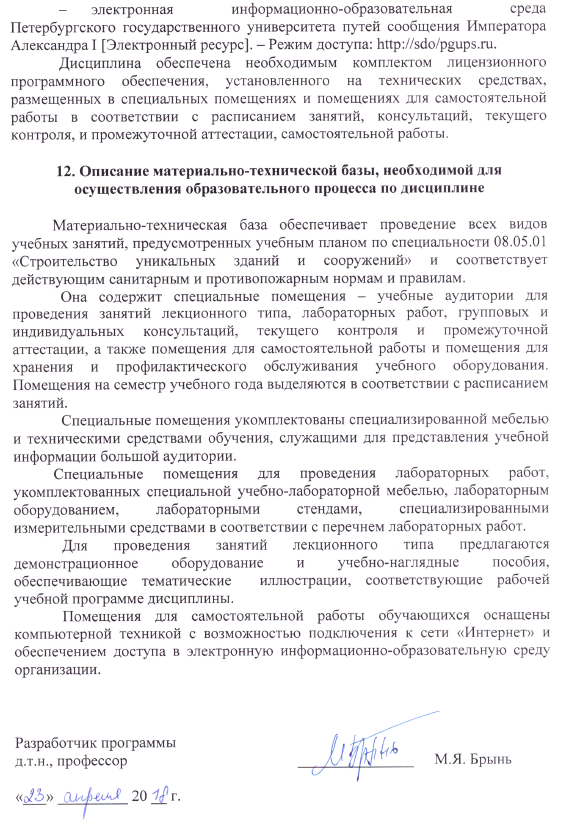 Вид учебной работыВсего часовСеместрСеместрВид учебной работыВсего часов12Контактная работа (по видам учебных занятий)В том числе:лекции (Л)практические занятия (ПЗ)лабораторные работы (ЛР)9632-644816-324816-32Самостоятельная работа (СРС) (всего)1115160Контроль45936Форма контроля знанийЗ, ЭЗЭОбщая трудоемкость: час / з.е.252/7108/3144/4№ п/пНаименование раздела дисциплиныСодержание разделаЧасть  1Часть  1Часть  11Форма и размеры Земли. Системы координат Предмет инженерной геодезии. Их роль в строительстве уникальных зданий и сооружений.  Форма и размеры Земли. Системы координат, используемые в геодезии.2Ориентирование направленийСистемы высот, используемые в геодезии. Углы ориентирования. Азимуты, дирекционный угол. Способы их определения. Прямая и обратная геодезические задачи на плоскости.3Топографические карты и планы План и карта, их содержание.  Разграфка и номенклатура карт. Масштабы. Масштабы. Измерение длин линий на карте. Определение прямоугольных координат по карте. Определение географических координат. Изображение рельефа. Решение задач по рельефу. Определение площадей на картах. Цифровые модели местности. Электронные карты.4Геодезические сетиМетоды построения плановой геодезической сети. Виды сетей. Закрепление пунктов. Теодолитные ходы. Полевые работы. Вычисление координат точек теодолитного хода.  Вычисление высот точек хода и съемочных пикетов. Засечки.5Съемка местностиМетоды съемок. Теодолитная съемка. Тригонометрическое нивелирование. Тахеометрическая съемка.  Тахеометрические измерения теодолитом. Составление плана участка местности.Часть  2Часть  2Часть  26Угловые измеренияПонятие о горизонтальных и вертикальных углах. Теодолит. Назначение, устройство, типы теодолитов, основные оси. Основные части теодолитов (зрительные трубы, уровни, отсчетные устройства). Приведение теодолита в рабочее положение. Снятие отсчетов по ГК и ВК. Измерение горизонтальных и вертикальных углов.  7Поверки теодолита 4Т30ППоверка цилиндрического уровня при алидаде горизонтального круга. Поверка сетки нитей. Определение коллимационной ошибки. Определение места нуля вертикального круга. Поверка оси вращения зрительной трубы.8Математическая обработка результатов геодезических измеренийПогрешности измерений. Свойства случайных погрешностей. Характеристики точности измерений. Средняя квадратическая погрешность функции измеренных величин. Математическая обработка результатов прямых равноточных измерений. Математическая обработка результатов прямых неравноточных измерений.Часть  3Часть  3Часть  39Линейные измеренияИзмерение длин линий мерными лентами и рулетками. Обработка измерений. Нитяный дальномер. Определение недоступных расстояний. Параллактический метод. Измерение расстояний светодальномерами и электронными тахеометрами. Выполнение измерений электронным тахеометром.10НивелированиеМетоды нивелирования. Нивелиры и рейки: устройство, классификация, поверки нивелиров. Измерение превышений. Проложение хода технического нивелирования. Обработка результатов. Построение топографического плана по данным нивелирования поверхности Влияние кривизны Земли и рефракции на результаты нивелирования. 11Съемка трассыПонятие о трассировании линейных сооружений. Плановая и высотная привязка трассы. Нивелирование трассы и поперечников. Составление профиля. Нивелирование через реку, овраг.12КривыеКруговые кривые. Переходные кривые. Составные кривые. Расчет пикетажа.13Детальная разбивка кривыхСпособ прямоугольных координат от тангенсов. Способ углов и хорд. Разбивка способом продолженных хорд. Полярный способ.Часть  4Часть  4Часть  414Вынесение проектов на местностьПонятие о геодезических разбивочных работах.Геодезическая подготовка проекта. Элементарные виды разбивочных работ. Вынос в натуру электронным тахеометром. Способы горизонтальной разбивки.15Геодезические работы при строительстве уникальных зданий и сооруженийТочность геодезических работ. Геодезическая разбивочная основа. Выполнение обратной линейно-угловой засечки электронным тахеометром. Геодезические работы на разных этапах строительства. Способы вертикальной разбивки.16Спутниковые навигационно-геодезические технологии  и лазерное сканированиеСтруктура спутниковых навигационных систем. Сущность спутниковых координатных определений. Способы позиционирования. Использование спутниковой аппаратуры для решения задач строительства. Лазерно-сканирующие съемки.№ п/пНаименование раздела дисциплиныЛПЗЛРСРС1Форма и размеры Земли. Системы координат 2−−22Ориентирование направлений2−243Топографические карты и планы2−694Геодезические сети2−695Съемка местности2−8116Угловые измерения2−467Поверки теодолита 4Т30П2−248Математическая обработка результатов геодезических измерений2−469Линейные измерения2−4810Нивелирование2−142411Съемка трассы2−2412Кривые2−2413Детальная разбивка кривых2−–214Вынесение проектов на местность2−4815Геодезические работы при строительстве уникальных зданий и сооружений2−2416Спутниковые навигационно-геодезические технологии  и лазерное сканирование2−46ИтогоИтого32–64111№п/пНаименование разделаПеречень учебно-методического обеспечения1Форма и размеры Земли. Системы координат 1. Инженерная геодезия и геоинформатика. Краткий курс [Текст] : учебник для студентов вузов железнодорожного транспорта / М. Я. Брынь [и др.] ; под ред. В. А. Коугия. - Санкт-Петербург [и др.] : Лань, 2015. - 285 с.2. Инженерная геодезия и геоинформатика [Текст] : учебник для студентов негеодезических вузов, обучающихся по дисциплине «Геодезия» / М. Я. Брынь [и др.] ; под ред. С. И. Матвеева. - Москва : Фонд «Мир» ; [Б. м.] : Академический проект, 2012. - 484 с. 2Ориентирование направлений1. Инженерная геодезия и геоинформатика. Краткий курс [Текст] : учебник для студентов вузов железнодорожного транспорта / М. Я. Брынь [и др.] ; под ред. В. А. Коугия. - Санкт-Петербург [и др.] : Лань, 2015. - 285 с.2. Инженерная геодезия и геоинформатика [Текст] : учебник для студентов негеодезических вузов, обучающихся по дисциплине «Геодезия» / М. Я. Брынь [и др.] ; под ред. С. И. Матвеева. - Москва : Фонд «Мир» ; [Б. м.] : Академический проект, 2012. - 484 с. 3. Решение геодезических задач на топографических планах и картах [Текст] : метод. указания / Н. М. Батурин ; ПГУПС, каф. «Инженер. геодезия». - СПб. : ПГУПС, 2010. - 38 с.3Топографические карты и планы1. Инженерная геодезия и геоинформатика. Краткий курс [Текст] : учебник для студентов вузов железнодорожного транспорта / М. Я. Брынь [и др.] ; под ред. В. А. Коугия. - Санкт-Петербург [и др.] : Лань, 2015. - 285 с.2. Инженерная геодезия и геоинформатика [Текст] : учебник для студентов негеодезических вузов, обучающихся по дисциплине «Геодезия» / М. Я. Брынь [и др.] ; под ред. С. И. Матвеева. - Москва : Фонд «Мир» ; [Б. м.] : Академический проект, 2012. - 484 с.3. Определение площадей на картах : метод. указания к лаб. работе для студентов спец. СЖД, МТ, ВиВ, ПГС и УПП всех форм обучения / ПГУПС, каф. «Инженер. геодезия» ; сост.: М. Я. Брынь, В. М. Гуцало, В. А. Коугия. - СПб. : ПГУПС, 2008. - 14 с.4. Определение площадей объектов недвижимости [Текст] : рекомендовано УМО вузов РФ по образованию в области геодезии и фотограмметрии в качестве учебного пособия для студентов вузов, обучающихся по направлению подготовки 120401 – «Прикладная геодезия» с присвоением квалификации (степени) «специалист» / [В. Н. Баландин и др.] ; под ред. : В. А. Коугия. - Санкт-Петербург ; Москва ; Краснодар : Лань, 2013. - 111 с.5. Решение геодезических задач на топографических планах и картах [Текст] : метод. указания / Н. М. Батурин ; ПГУПС, каф. «Инженер. геодезия». - СПб. : ПГУПС, 2010. - 38 с.4Геодезические сети1. Инженерная геодезия и геоинформатика. Краткий курс [Текст] : учебник для студентов вузов железнодорожного транспорта / М. Я. Брынь [и др.] ; под ред. В. А. Коугия. - Санкт-Петербург [и др.] : Лань, 2015. - 285 с.2. Инженерная геодезия и геоинформатика [Текст] : учебник для студентов негеодезических вузов, обучающихся по дисциплине «Геодезия» / М. Я. Брынь [и др.] ; под ред. С. И. Матвеева. - Москва : Фонд «Мир» ; [Б. м.] : Академический проект, 2012. - 484 с. 3. Съемка рельефа по модели. Обработка результатов тахеометрической съемки [Текст] : метод. указания к выполнению расчетно-графических работ / ПГУПС, каф. «Инженер. геодезия» ; сост.: Е. С. Богомолова, О. Н. Малковский, Д. В. Крашеницин. - СПб. : ПГУПС, 2011. - 31 с.5Съемка местности1. Инженерная геодезия и геоинформатика. Краткий курс [Текст] : учебник для студентов вузов железнодорожного транспорта / М. Я. Брынь [и др.] ; под ред. В. А. Коугия. - Санкт-Петербург [и др.] : Лань, 2015. - 285 с.2. Инженерная геодезия и геоинформатика [Текст] : учебник для студентов негеодезических вузов, обучающихся по дисциплине «Геодезия» / М. Я. Брынь [и др.] ; под ред. С. И. Матвеева. - Москва : Фонд «Мир» ; [Б. м.] : Академический проект, 2012. - 484 с. 3. Съемка рельефа по модели. Обработка результатов тахеометрической съемки [Текст] : метод. указания к выполнению расчетно-графических работ / ПГУПС, каф. «Инженер. геодезия» ; сост.: Е. С. Богомолова, О. Н. Малковский, Д. В. Крашеницин. - СПб. : ПГУПС, 2011. - 31 с.4. Инструкция по топографической съемке в масштабах 1:5 000, 1:2 000, 1:1 000 и 1:500.  ГКИНП -  02 – 033 – 79.М., Недра,1982. – 92 с.5. Условные знаки для топографических планов масштабов 1:5000, 1:2000, 1:1000, 1:500. - М.: ФГУП “Картгеоцентр”, 2005.  287 с.6Угловые измерения1. Инженерная геодезия и геоинформатика. Краткий курс [Текст] : учебник для студентов вузов железнодорожного транспорта / М. Я. Брынь [и др.] ; под ред. В. А. Коугия. - Санкт-Петербург [и др.] : Лань, 2015. - 285 с.2. Инженерная геодезия и геоинформатика [Текст] : учебник для студентов негеодезических вузов, обучающихся по дисциплине «Геодезия» / М. Я. Брынь [и др.] ; под ред. С. И. Матвеева. - Москва : Фонд «Мир» ; [Б. м.] : Академический проект, 2012. - 484 с. 7Поверки теодолита 4Т30П1. Инженерная геодезия и геоинформатика. Краткий курс [Текст] : учебник для студентов вузов железнодорожного транспорта / М. Я. Брынь [и др.] ; под ред. В. А. Коугия. - Санкт-Петербург [и др.] : Лань, 2015. - 285 с.2. Инженерная геодезия и геоинформатика [Текст] : учебник для студентов негеодезических вузов, обучающихся по дисциплине «Геодезия» / М. Я. Брынь [и др.] ; под ред. С. И. Матвеева. - Москва : Фонд «Мир» ; [Б. м.] : Академический проект, 2012. - 484 с. 8Математическая обработка результатов геодезических измерений1. Инженерная геодезия и геоинформатика. Краткий курс [Текст] : учебник для студентов вузов железнодорожного транспорта / М. Я. Брынь [и др.] ; под ред. В. А. Коугия. - Санкт-Петербург [и др.] : Лань, 2015. - 285 с.2. Инженерная геодезия и геоинформатика [Текст] : учебник для студентов негеодезических вузов, обучающихся по дисциплине «Геодезия» / М. Я. Брынь [и др.] ; под ред. С. И. Матвеева. - Москва : Фонд «Мир» ; [Б. м.] : Академический проект, 2012. - 484 с. 3. Решение геодезических задач по теории погрешностей : метод. указания / В. А. Коугия, В. И. Полетаев ; ПГУПС, каф. «Инженер. геодезия». - СПб. : ПГУПС, 2010. - 28 с.9Линейные измерения1. Инженерная геодезия и геоинформатика. Краткий курс [Текст] : учебник для студентов вузов железнодорожного транспорта / М. Я. Брынь [и др.] ; под ред. В. А. Коугия. - Санкт-Петербург [и др.] : Лань, 2015. - 285 с.2. Инженерная геодезия и геоинформатика [Текст] : учебник для студентов негеодезических вузов, обучающихся по дисциплине «Геодезия» / М. Я. Брынь [и др.] ; под ред. С. И. Матвеева. - Москва : Фонд «Мир» ; [Б. м.] : Академический проект, 2012. - 484 с. 3. Измерения электронным тахеометром : метод. указания к лаб. работе / ПГУПС, каф. «Инженер. геодезия» ; сост. : О. П. Сергеев, Е. Г. Толстов. - СПб. : ПГУПС, 2009. - 28 с. 10Нивелирование1. Инженерная геодезия и геоинформатика. Краткий курс [Текст] : учебник для студентов вузов железнодорожного транспорта / М. Я. Брынь [и др.] ; под ред. В. А. Коугия. - Санкт-Петербург [и др.] : Лань, 2015. - 285 с.2. Инженерная геодезия и геоинформатика [Текст] : учебник для студентов негеодезических вузов, обучающихся по дисциплине «Геодезия» / М. Я. Брынь [и др.] ; под ред. С. И. Матвеева. - Москва : Фонд «Мир» ; [Б. м.] : Академический проект, 2012. - 484 с. 3. Нивелирование трассы [Текст] : методические указания к выполнению расчетно-графической работы / ПГУПС, каф. «Инженер. геодезия» ; сост.: Е. С. Богомолова, О. Н. Малковский. - СПб. : ПГУПС, 2009. - 27 с.4. Цифровые нивелиры [Текст] : методические указания к выполнению лабораторной работы / ПГУПС, каф. «Инженер. геодезия» ; сост.: О. П. Сергеев, П. А. Веселкин. - Санкт-Петербург : ПГУПС, 2012. - 22 с.11Съемка трассы1. Инженерная геодезия и геоинформатика. Краткий курс [Текст] : учебник для студентов вузов железнодорожного транспорта / М. Я. Брынь [и др.] ; под ред. В. А. Коугия. - Санкт-Петербург [и др.] : Лань, 2015. - 285 с.2. Инженерная геодезия и геоинформатика [Текст] : учебник для студентов негеодезических вузов, обучающихся по дисциплине «Геодезия» / М. Я. Брынь [и др.] ; под ред. С. И. Матвеева. - Москва : Фонд «Мир» ; [Б. м.] : Академический проект, 2012. - 484 с. 3. Нивелирование трассы [Текст] : методические указания к выполнению расчетно-графической работы / ПГУПС, каф. «Инженер. геодезия» ; сост.: Е. С. Богомолова, О. Н. Малковский. - СПб. : ПГУПС, 2009. - 27 с.12Кривые1. Инженерная геодезия и геоинформатика. Краткий курс [Текст] : учебник для студентов вузов железнодорожного транспорта / М. Я. Брынь [и др.] ; под ред. В. А. Коугия. - Санкт-Петербург [и др.] : Лань, 2015. - 285 с.2. Инженерная геодезия и геоинформатика [Текст] : учебник для студентов негеодезических вузов, обучающихся по дисциплине «Геодезия» / М. Я. Брынь [и др.] ; под ред. С. И. Матвеева. - Москва : Фонд «Мир» ; [Б. м.] : Академический проект, 2012. - 484 с. 3. Коугия В.А. Вычисление элементов кривой. Расчет разбивочных элементов для вынесения проекта в натуру: Методические указания. - СПб.: ПГУПС, 2010. – 12 с.4. Полетаев В.И., Никитчин А.А. Таблицы для разбивки кривых. – СПб.: ПГУПС, 2007. – 57 с.13Детальная разбивка кривых1. Инженерная геодезия и геоинформатика. Краткий курс [Текст] : учебник для студентов вузов железнодорожного транспорта / М. Я. Брынь [и др.] ; под ред. В. А. Коугия. - Санкт-Петербург [и др.] : Лань, 2015. - 285 с.2. Инженерная геодезия и геоинформатика [Текст] : учебник для студентов негеодезических вузов, обучающихся по дисциплине «Геодезия» / М. Я. Брынь [и др.] ; под ред. С. И. Матвеева. - Москва : Фонд «Мир» ; [Б. м.] : Академический проект, 2012. - 484 с. 3. Вычисление элементов кривой. Расчет разбивочных элементов для вынесения проекта в натуру : метод. указания по выполнению расчетов на персон. компьютерах / ПГУПС, каф. «Инженер. геодезия» ; сост. В. А. Коугия. - СПб. : ПГУПС, 2010. - 11 с.4. Таблицы для разбивки кривых [Текст] / сост. : В. И. Полетаев, А. А. Никитчин. - СПб. : ПГУПС, 2008. - 57 с.14Вынесение проектов на местность1. Инженерная геодезия и геоинформатика. Краткий курс [Текст] : учебник для студентов вузов железнодорожного транспорта / М. Я. Брынь [и др.] ; под ред. В. А. Коугия. - Санкт-Петербург [и др.] : Лань, 2015. - 285 с.2. Инженерная геодезия и геоинформатика [Текст] : учебник для студентов негеодезических вузов, обучающихся по дисциплине «Геодезия» / М. Я. Брынь [и др.] ; под ред. С. И. Матвеева. - Москва : Фонд «Мир» ; [Б. м.] : Академический проект, 2012. - 484 с. 3. Измерения электронным тахеометром : метод. указания к лаб. работе / ПГУПС, каф. «Инженер. геодезия» ; сост. : О. П. Сергеев, Е. Г. Толстов. - СПб. : ПГУПС, 2009. - 28 с. 15Геодезические работы при строительстве уникальных зданий и сооружений1. Инженерная геодезия и геоинформатика. Краткий курс [Текст] : учебник для студентов вузов железнодорожного транспорта / М. Я. Брынь [и др.] ; под ред. В. А. Коугия. - Санкт-Петербург [и др.] : Лань, 2015. - 285 с.2. Инженерная геодезия и геоинформатика [Текст] : учебник для студентов негеодезических вузов, обучающихся по дисциплине «Геодезия» / М. Я. Брынь [и др.] ; под ред. С. И. Матвеева. - Москва : Фонд «Мир» ; [Б. м.] : Академический проект, 2012. - 484 с. 3. Измерения электронным тахеометром : метод. указания к лаб. работе / ПГУПС, каф. «Инженер. геодезия» ; сост. : О. П. Сергеев, Е. Г. Толстов. - СПб. : ПГУПС, 2009. - 28 с. 4. СП 126.13330.2012 Геодезические работы в строительстве. Актуализированная редакция СНиП 3.01.03-84 – М.: Минрегион России, 2012.16Спутниковые навигационно-геодезические технологии и лазерное сканирование1. Инженерная геодезия и геоинформатика. Краткий курс [Текст] : учебник для студентов вузов железнодорожного транспорта / М. Я. Брынь [и др.] ; под ред. В. А. Коугия. - Санкт-Петербург [и др.] : Лань, 2015. - 285 с.2. Инженерная геодезия и геоинформатика [Текст] : учебник для студентов негеодезических вузов, обучающихся по дисциплине «Геодезия» / М. Я. Брынь [и др.] ; под ред. С. И. Матвеева. - Москва : Фонд «Мир» ; [Б. м.: Академический проект, 2012. - 484 с. 